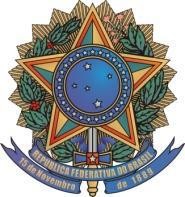 MINISTÉRIO DA EDUCAÇÃO UNIVERSIDADE FEDERAL FLUMINENSEINSTITUTO DE HUMANIDADES E SAÚDECURSO DE GRADUAÇÃO EM ENFERMAGEMCampus Rio das Ostras - Rua Recife, s/n – Jardim Bela Vista - CEP: 28.895.532 Rio das Ostras – RJ Tel.: (22) 2764- 9496 - e-mail: rge.rhs@id.uff.br – site: https://enfermagemro.uff.br/DECLARAÇÃODeclaramos, para os devidos fins, que a Banca Examinadora de (Qualificação/Defesa final) de Trabalho de Conclusão de Curso, onde foi apresentada a pesquisa intitulada: “TÍTULO EM CAIXA ALTA”, desenvolvida pelo (a) acadêmico (a) do Curso de Graduação em Enfermagem do Campus Universitário de Rio das Ostras, NOME DO ALUNO, realizada dia xx de xx de 20xx, às xx horas, foi composta pelos seguintes membros:Banca Examinadora:			                                                                        	Rio das Ostras,	de	de 20	.Coordenação do Curso de Graduação em EnfermagemUniversidade Federal Fluminense/Instituto de Humanidades e SaúdeProfa. Dra. xxxxxxOrientador (a) e PresidenteProfa. Dra. xxxxxxxPrimeiro (a) Examinador (a)Profa Dra xxxxxxxSegundo (a) Examinador (a)